第７２回四日市市民芸術文化祭        やっぱり四日市がすき！!みんなでろう楽しい集いを！（一社）四日市市文化協会美術部門　総合美術展の作品募集のご案内主催　　　　　　四日市市・一般社団法人四日市市文化協会主管　　　　　　一般社団法人四日市市文化協会美術部門会期　　　　　　令和４年１１月１８日（金）　9：00〜12：00 搬入・飾り付け　　　　　　　　　　　　　　　　　　　　　　　　　　　　 12：30〜16：30 公開	　　　　　	　　　　　　　　１９日（土）　9：30〜16：30 公開		　　　　　　　　２０日（日）　9：30〜16：00 公開（16：00〜片付け・搬出）　　　　　　　　　　　　　　　　　　　　　　　　　　　　　　　　　　　　　　　　　　　　　　　　　　　　　　　　　　　　　　　　　　作業および会期中の管理は出展者全員で行います.会場　　　　　　四日市市文化会館　第1・3・4展示室作品部門　　　絵画・書道・写真・俳画・尾張絵・手描き染め・銅板工芸・工芸・その他作品規定　　　◆絵画・水墨画：大きさ50号以下で額装のもの（工芸・その他も準ずる）◆書道：小画仙・半切以下で額装または軸装のもの◆写真：四つ切（2枚以内）、半切～全紙とし額装のもの◆工芸・俳画・その他：額装または軸装のこと作品点数　 　　1部門１個人（団体）につき1点。出品者もしくは代表者が一括して申し込むこと対象者　　　　　市内か三重郡に在住　または通勤・通学する高校生以上参加費	　 　　団体会員、個人会員共　1人につき500円（搬入日に納金）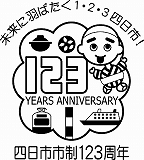 問い合わせ先　美術部門	　 　　前川　晴美（運営委員）　　　　090-9946-0416	　 　　伊藤　佳子（運営委員）　　　　080-3065-2828　　　　　　　　　申込方法　　　下記申込用紙に必要事項を記入のうえ、一般社団法人四日市市文化協会　総合美術展係　宛郵送　〒510-0845　四日市市海山道町1丁目1532-1　三浜文化会館内または　FAX　059-347-1023へ申込期間　　　令和4年9月26日（月）〜10月21日（金）必着第７２回四日市市民芸術文化祭　総合美術展出品申込書（会員）団体名氏　　名住　　所電話番号作品名大きさ縦×横作品部門○で囲む絵画（日本画・洋画・水彩画・水墨画）・書道・写真・俳画・尾張絵・手描き染め銅板工芸・工芸・その他（　　　　　　　　　　　　　　　　　　）